Welcome to our Sensory Garden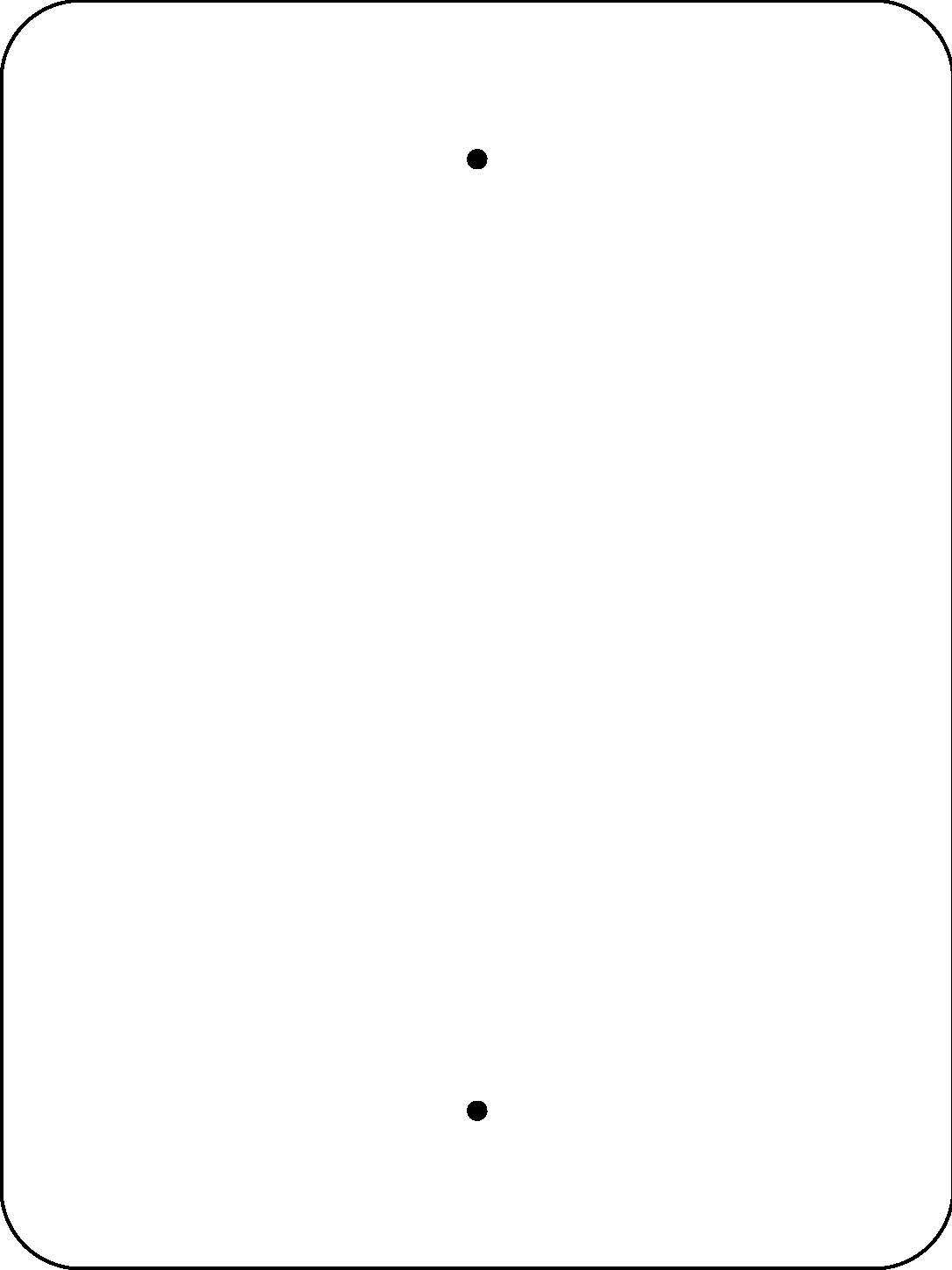 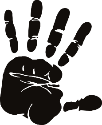 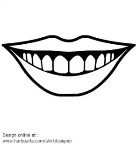 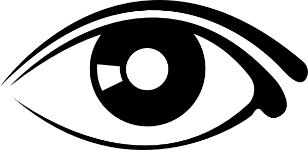 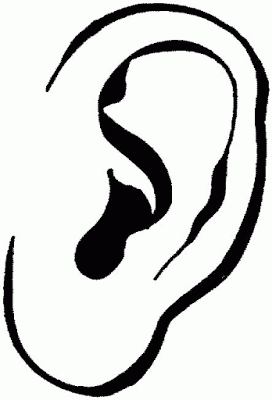 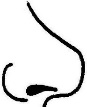 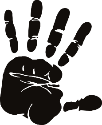 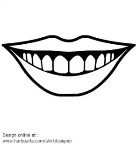 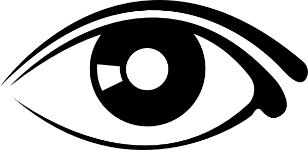 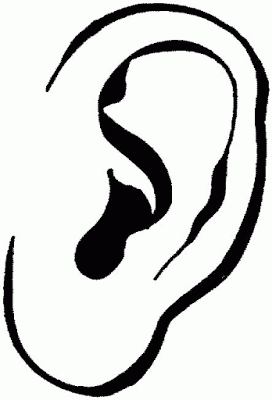 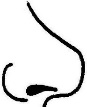 Use all of your senses as you explore our sensory garden and outdoor classroom!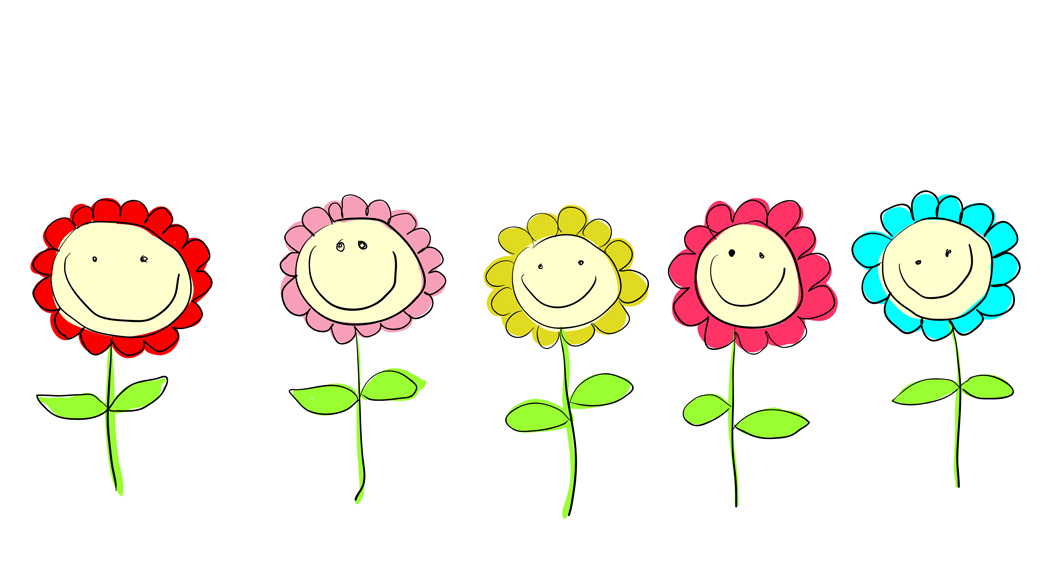 Scan this QR Code to learn more about your senses!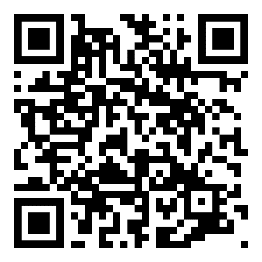 Enjoy nature’s beauty! Protect it from litter and vandalism!